								Maine 4-H Health Form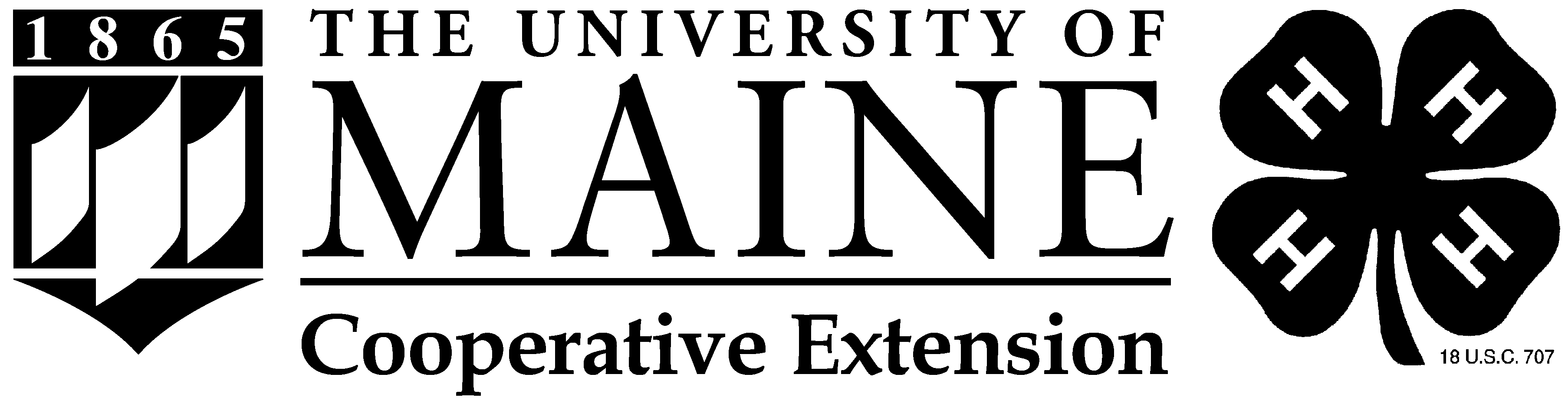 Name: Last 			               First 		                       MI 	    Preferred 			 Home Address: 													 Birth Date 								Gender 				 Custodial parent(s) or guardian(s) (if under 18):Name 				 Phone: Home 	               Cell		 Work 		 Name 				 Phone: Home 	               Cell		 Work 		 Home address (if different from above) 									 If you are not available in an emergency whom should we notify?Name 								 Relationship 				Phone: Home 			               Cell				 Work 			Address 														Insurance InformationIs this person covered by family medical and hospital insurance? Yes ____ No ____If so, provide carrier and plan name 						 Group # 			Health HistoryThe information provided here by the parent, guardian, or adult participant is intended to provide UMaine 4-H health care personnel with the background needed to provide appropriate care, and the program personnel with the information needed to provide a safe, healthy, and appropriate 4-H experience. Any changes to this information should be shared with 4-H staff.  This information will not be used to exclude a participant from participation unless the participant cannot perform program requirements with or without a reasonable accommodation, or is determined to be a direct threat to the health or safety of others.AllergiesIs this person allergic to any food, medication, or other substance? Yes ____ No ____
If yes, please list all allergens and describe your child's reaction to them:
______________________________________________________________________________________________________________________________________________________________________________________________________________________________________________________________________Has this person ever had any unusual reaction to an insect bite or bee sting? Yes ____ No ____
If yes, please explain:
______________________________________________________________________________________________________________________________________________________________________________________________________________________________________________________________________MedicationsDoes this person currently take a prescribed medication or treatment (Including over-the-counter and homeopathic remedies)? Yes ____ No ____  If yes, please complete the Medications section of this form.Does this person self-administer any medication, such as an inhaler, or carry and Epipen or Anakit?       Yes ____ No ____continued on back of formPlease list ALL medications (including over-the-counter medications and homeopathic remedies) taken routinely. Bring enough medication to last the entire program.  ALL items should be in their original packaging, bottle, or container that identifies the prescribing physician (if a prescription drug), the name of the medication, the dosage, and the frequency of administration. Attach additional pages if needed.
Medication #1 				 Dosage 		 Specific times taken 				Reason for taking 													Medication #2 				 Dosage 		 Specific times taken 				Reason for taking 													Dietary Restrictions - Please check all that apply Does not eat red meat	 Does not eat pork	    	 Does not eat eggs Does not eat poultry		 Does not eat seafood	 Does not eat dairy products Does not eat gluten		 Other (please describe) 								 Disabilities or Physical Restrictions: Please describe any disabilities or physical restrictions for this person of which you want us to be aware, and any reasonable adaptations or accommodations requested:Any person who needs accommodations for the program should contact the appropriate UMaine 4-H staff to discuss their needs, preferably at least 21 days in advance.Please use this space to provide any additional Information about this person's behavior and physical, emotional, or mental health (such as bedwetting, toilet issues, and sleepwalking) that UMaine 4-H staff members should be aware of to provide a safe, healthy, and appropriate experience.Parent or Guardian Authorization: This health history is correct and complete as far as I know.  The person herein described has permission to engage in all program activities except as noted in this Health History. I hereby give permission to UMaine 4-H to provide routine health care, administer prescribed or other medications, and seek emergency medical treatment including ordering x-rays or routine tests. I give permission to UMaine staff to arrange necessary related transportation for my child. In the event I cannot be reached in an emergency, I hereby give permission for the physician selected by UMaine staff to secure and administer treatment, including hospitalization, for my child. This completed form may be photocopied for trips. I acknowledge that if my child is enrolled in a club, this information will be shared with the club leader for them to keep confidential yet available during club meetings.Parent, Guardian or Adult Participant Signature 									Printed Name 										 Date 				I also understand and agree to abide by any restriction placed on my participation in program activities by medical personnel.Minor or Adult Participant Signature* 						 Date 				*if you cannot sign this for religious reasons, contact UMaine 4-H for a legal waiver that must be signed to allow attendance.The University of Maine does not discriminate on the grounds of race, color, religion, sex, sexual orientation, including transgender status and gender expression, national origin, citizenship status, age, disability, genetic information or veteran status in employment, education, and all other programs and activities. The following person has been designated to handle inquiries regarding nondiscrimination policies: Director, Office of Equal Opportunity, 101 North Stevens Hall, Orono, ME  04469, 207.581.1226, eoinfo@umit.maine.edu.